РЕШЕНИЕРассмотрев проект решения о внесении изменений в Решение Городской Думы Петропавловск-Камчатского городского округа от 03.09.2009 № 157-нд 
«О мерах муниципальной социальной поддержки отдельным категориям граждан, проживающим на территории Петропавловск-Камчатского городского округа», внесенный исполняющим полномочия Главы Петропавловск-Камчатского городского округа Ивановой Ю.Н., частью 5 статьи 14 Устава Петропавловск-Камчатского городского округа Городская Дума Петропавловск-Камчатского городского округаРЕШИЛА:1. Принять Решение о внесении изменений в Решение Городской Думы Петропавловск-Камчатского городского округа от 03.09.2009 № 157-нд 
«О мерах муниципальной социальной поддержки отдельным категориям граждан, проживающим на территории Петропавловск-Камчатского городского округа».2. Направить принятое Решение Главе Петропавловск-Камчатского городского округа для подписания и обнародования.РЕШЕНИЕот 12.10.2018 № 103-ндО внесении изменений в Решение Городской Думы Петропавловск-Камчатского городского округа от 03.09.2009 № 157-нд 
«О мерах муниципальной социальной поддержки отдельным категориям граждан, проживающим на территории Петропавловск-Камчатского городского округа»Принято Городской Думой Петропавловск-Камчатского городского округа(решение от 10.10.2018 № 270-р)1. Абзац четвертый подпункта 1.1.1 исключить.2. Подпункт 1.1.4 исключить.3. Подпункт 2.1.5 исключить.4. Дополнить подпунктом 2.1.11 следующего содержания:«2.1.11 супружеским парам, состоящим в зарегистрированном браке 
50 и более лет, в связи с празднованием круглой годовщины свадьбы, кратной 
5 годам, 1 раз в 5 лет;».5. Дополнить подпунктом 2.1.12 следующего содержания:«2.1.12 социально неблагополучным семьям (под социально неблагополучной семьей понимается полная или неполная семья, в которой один или оба родителя злоупотребляют алкоголем или наркотиками и (или) 
не исполняют своих обязанностей по обеспечению получения детьми общего образования, воспитанию, развитию, обучению и (или) содержанию своих детей) с несовершеннолетними детьми, обучающимися в муниципальных общеобразовательных организациях Петропавловск-Камчатского городского округа, в размере стоимости льготного проездного билета вида «Школьный проездной» 1 раз в месяц в период с 1 сентября по 31 мая;».6. Дополнить подпунктом 2.1.13 следующего содержания:«2.1.13 малоимущим семьям с несовершеннолетними детьми, обучающимися в муниципальных общеобразовательных организациях Петропавловск-Камчатского городского округа, в отношении которых проводится индивидуальная профилактическая работа, в размере стоимости льготного проездного билета вида «Школьный проездной» 1 раз в месяц 
в период с 1 сентября по 31 мая.».7. Пункт 2.2 исключить.8. Настоящее Решение вступает в силу после дня его официального опубликования и распространяется на правоотношения, возникшие с 01.10.2018.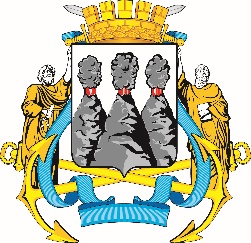 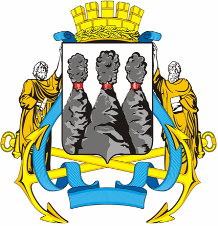 ГОРОДСКАЯ ДУМАПЕТРОПАВЛОВСК-КАМЧАТСКОГО ГОРОДСКОГО ОКРУГАот 10.10.2018 № 270-р13-я (внеочередная) сессияг.Петропавловск-КамчатскийО принятии решения о внесении изменений в Решение Городской Думы Петропавловск-Камчатского городского округа от 03.09.2009                      № 157-нд «О мерах муниципальной социальной поддержки отдельным категориям граждан, проживающим на территории Петропавловск-Камчатского городского округа»Председатель Городской Думы Петропавловск-Камчатского городского округаГ.В. Монахова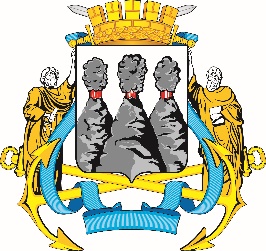 ГОРОДСКАЯ ДУМАПЕТРОПАВЛОВСК-КАМЧАТСКОГО ГОРОДСКОГО ОКРУГАГлава 
Петропавловск-Камчатского 
городского округа В.Ю. Иваненко